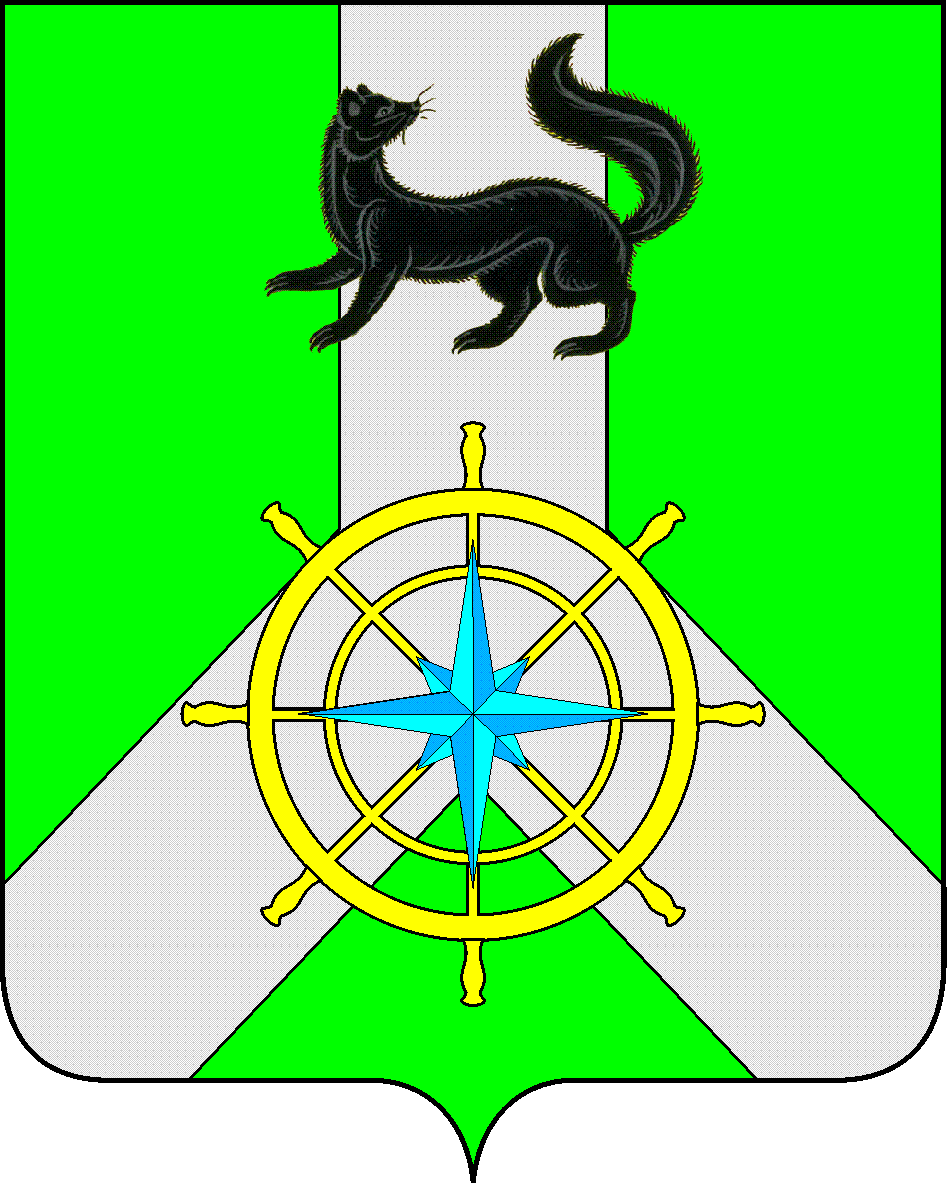 Р О С С И Й С К А Я   Ф Е Д Е Р А Ц И ЯИ Р К У Т С К А Я   О Б Л А С Т ЬК И Р Е Н С К И Й   М У Н И Ц И П А Л Ь Н Ы Й   Р А Й О НА Д М И Н И С Т Р А Ц И Я П О С Т А Н О В Л Е Н И Е	В целях корректировки объемов финансирования на текущий финансовый год, в соответствии с Федеральным Законом от 06 октября 2003 года №131-ФЗ «Об общих принципах организации местного самоуправления в Российской Федерации», постановлением администрации Киренского муниципального района от 19.04.2016 г. № 189 «Об отверждении Положения о порядке принятия решений о разработке, реализации и оценке эффективности муниципальных программ Киренского района», распоряжением администрации Киренского муниципального района от 07.10.2021 г. № 145 «Об утверждении перечня муниципальных программ Киренского района», ст.ст. 39, 55 Устава муниципального образования Киренский район, администрация Киренского муниципального районаПОСТАНОВЛЯЕТ:1.Внести в муниципальную программу «Развитие образования на 2015-2025гг.», утверждённую постановлением администрации Киренского муниципального района от 11.09.2014 г. № 957 следующие изменения: 1)  Раздел «Ресурсное обеспечение» паспорта муниципальной программы и раздел №4 «Ресурсное обеспечение муниципальной программы» изложить в следующей редакции:Общий объем финансирования программы – 9 753 597,3 тысячи рублей2) Приложение №2, к муниципальной программе изложить в новой редакции (приложение №1)	2. Внести в подпрограмму №1 «Повышение эффективности систем дошкольного образования Киренского района» муниципальной программы «Развитие образования на 2015-2025гг.» следующие изменения: 1) Паспорт подпрограммы изложить в новой редакции (приложение №2);	3. Внести в подпрограмму №2 «Повышение эффективности образовательных систем, обеспечивающих современное качество общего образования  Киренского района» муниципальной программы «Развитие образования на 2015-2025гг.» следующие изменения:1)  Паспорт подпрограммы изложить в новой редакции (приложение №3);	4. Внести в подпрограмму №3 «Развитие МАОУ ДОД ДЮЦ «Гармония» муниципальной программы «Развитие образования на 2015-2025гг.» следующие изменения:1)  Паспорт подпрограммы изложить в новой редакции (приложение №4);	5. Внести в подпрограмму №5 «Удовлетворение потребности в строительстве образовательных учреждений в Киренском районе» муниципальной программы «Развитие образования на 2015-2025гг.» следующие изменения:1) Паспорт подпрограммы изложить в новой редакции (приложение №5);	6. Внести в подпрограмму №6 «Организация и обеспечение отдыха и оздоровления детей Киренского района» муниципальной программы «Развитие образования на 2015-2025гг.» следующие изменения:1)  Паспорт подпрограммы изложить в новой редакции (приложение №6);	7. Внести в подпрограмму №7 «Обеспечение реализации муниципальной программы и прочие мероприятия в области образования» муниципальной программы «Развитие образования на 2015-2025гг.» следующие изменения:1)  Паспорт подпрограммы изложить в новой редакции (приложение №7);	8. Внести в подпрограмму №8 «Обеспечение реализации муниципальной программы и прочие мероприятия в области образования» муниципальной программы «Развитие образования на 2015-2025гг.» следующие изменения:1)  Паспорт подпрограммы изложить в новой редакции (приложение №8);	9. Внести соответствующие изменения в план мероприятий по реализации муниципальной программы Киренского муниципального района «Развитие образования на 2015-2025 годы» на 2023 год  (приложение №9);	10. Настоящее постановление вступает в силу со дня подписания, распространяет своё действие на правоотношения сторон возникших с 31.12.2023 г. и подлежит размещению  на официальном сайте администрации Киренского муниципального района;	11.	Контроль за исполнением настоящего постановления возложить на заместителя мэра по экономике и финансам.      И.О. главы администрации                                                                    Е.А. Чудинова                                                                       СОГЛАСОВАНО:Начальник финансового управленияадминистрации Киренского муниципального района                                                                                           Е.А. ШалдаИ.О. Начальника Управления образования                                                                                       администрации Киренского муниципальногорайона                                                                                                                    С.Л.ЗыряноваИсп. Зам начальника УО (по ФХД)-начальник отдела БПФи К Управления образования   М.Г. Поляченкоот   29 декабря 2023г.№  769г. КиренскО внесении изменений в муниципальную программу «Развитие образования на 2015-2025 г.г.» 20152016201720182019202020212022202320242025ВсегоВсегоФедеральный бюджет4156,61653,2524,4987,20,00   20278,034937,948324,634650,135508,535016,0214830,8ОбластнойБюджет422159,1453655,0500868,0718005,3594794,0552234,8659056,3703414,5808569,4689129,2689162,46788805,3Местный бюджет156327,7190046,4199936,7205340,4216252,9231282,5270982,3296082,8349697,2296881,0302541,02749761,3Иные источники0,000,000,000,000,00,000,000,00200,000,000,00200,0Всего582643,4645354,6701329,1924332,9811046,8803795,4964976,51047821,91192116,71021518,81026719,49753597,3